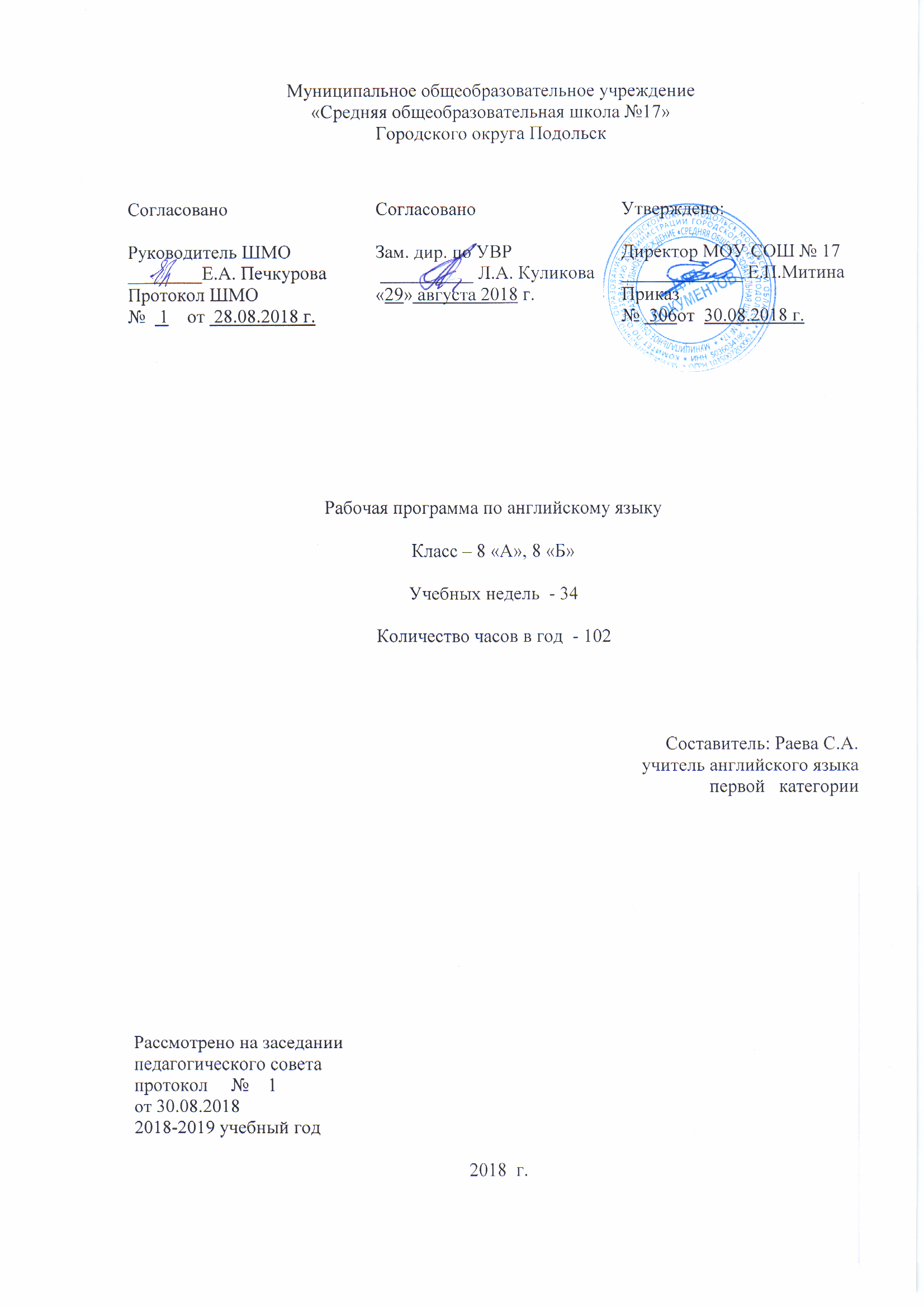 Аннотация		Рабочая программа по английскому языку разработана в соответствии с требованиями Федерального государственного образовательного стандарта и примерных образовательных программ.              Программа составлена на основе авторской программы Апалькова В.Г.. Для реализации программы используется учебник для 8 класса Ваулиной Ю.Е., Эванс В., Дули Дж., Подоляко О.Е. “Spotlight” (Английский в фокусе), 8 класс. – М.: Express Publishing: Просвещение, 2018.	В рабочей программе заложены возможности, предусмотренные  стандартом по формированию  общеучебных умений и навыков, УУД и ключевых компетенций, по развитию языковых знаний школьников.На изучение программы отводится 3  часа в неделю, всего 102 часа в год.Планируемые результаты освоенияЛИЧНОСТНЫЕ, МЕТАПРЕДМЕТНЫЕ И ПРЕДМЕТНЫЕ РЕЗУЛЬТАТЫДанная программа обеспечивает формирование личностных, метапредметныхи предметных результатов.Личностные результатыПри изучении курса «Английский в фокусе» у учащихся будут формироваться: - мотивация изучения английского языка и стремление к самосовершенствованию;- осознание возможности самореализации средствами иностранного языка;- стремление к совершенствованию собственной речевой культуры;- развитие таких качеств как воля, целеустремленность, креативность, инициативность, трудолюбие, дисциплинированность;- стремление к лучшему осознанию культуры своего народа и готовность содействовать ознакомлению с ней представителей других стран;- толерантное отношение к проявлениям иной культуры.Метапредметные результаты- развитие умения планировать своё речевое и неречевое поведение;-развитие коммуникативной компетенции, включая умение взаимодействовать с окружающими, выполняя разные социальные роли;-развитие исследовательских учебных действий, включая навыки работы с информацией: поиск и выделение нужной информации, обобщение и фиксация информации;-развитие смыслового чтения, включая умение определять тему, прогнозировать содержание текста по заголовку или ключевым словам, выделять основную мысль, главные факты, опуская второстепенные, устанавливать логическую последовательность основных фактов.Предметные результаты- овладение ключевыми компетенциями.Требования к уровню подготовки учащихся 8 классаВ результате изучения английского языка в 8 классе ученик должен знать/понимать:основные значения изученных лексических единиц (слов, словосочетаний); основные способы словообразования (аффиксация, словосложение, конверсия);особенности структуры простых и сложных предложений изучаемого иностранного языка; интонацию различных коммуникативных типов предложения;признаки изученных грамматических явлений (видовременных форм глаголов, модальных глаголов и их эквивалентов, артиклей, существительных, степеней сравнения прилагательных и наречий, местоимений, числительных, предлогов);основные нормы речевого этикета (реплики-клише, наиболее распространенная оценочная лексика), принятые в стране изучаемого языка;роль владения иностранными языками в современном мире; особенности образа жизни, быта, культуры стран изучаемого языка (всемирно известные достопримечательности, выдающиеся люди и их вклад в мировую культуру), сходство и различия в традициях своей страны и стран изучаемого языка;уметь:говорениеначинать, вести/поддерживать и заканчивать беседу в стандартных ситуациях общения, соблюдая нормы речевого этикета, при необходимости переспрашивая, уточняя;расспрашивать собеседника и отвечать на его вопросы, высказывая свое мнение, просьбу, отвечать на предложение собеседника согласием/отказом, опираясь на изученную тематику и усвоенный лексико-грамматический материал;рассказывать о себе, своей семье, друзьях, своих интересах и планах на будущее, сообщать краткие сведения о своем городе/селе, своей стране и стране изучаемого языка;делать краткие сообщения, описывать события/явления (в рамках изученных тем), передавать основное содержание, основную мысль прочитанного или услышанного, выражать свое отношение к прочитанному/услышанному, давать краткую характеристику персонажей;использовать перифраз, синонимичные средства в процессе устного общения;аудированиепонимать основное содержание коротких, несложных аутентичных прагматических текстов (прогноз погоды, программы теле/радио передач, объявления на вокзале/в аэропорту) и выделять значимую информацию;понимать основное содержание несложных аутентичных текстов, относящихся к разным коммуникативным типам речи (сообщение/рассказ); уметь определять тему текста, выделять главные факты, опуская второстепенные;использовать переспрос, просьбу повторить;чтениеориентироваться в иноязычном тексте; прогнозировать его содержание по заголовку;читать аутентичные тексты разных жанров с пониманием основного содержания (определять тему, основную мысль; выделять главные факты, опуская второстепенные; устанавливать логическую последовательность основных фактов текста);читать несложные аутентичные тексты разных стилей с полным и точным пониманием, используя различные приемы смысловой переработки текста (языковую догадку, анализ, выборочный перевод), оценивать полученную информацию, выражать свое мнение;читать текст с выборочным пониманием нужной или интересующей информации;письменная речьзаполнять анкеты и формуляры;писать поздравления, личные письма с опорой на образец: расспрашивать адресата о его жизни и делах, сообщать то же о себе, выражать благодарность, просьбу, употребляя формулы речевого этикета, принятые в странах изучаемого языка;использовать приобретенные знания и умения в практической деятельности и повседневной жизни для:социальной адаптации; достижения взаимопонимания в процессе устного и письменного общения с носителями иностранного языка, установления в доступных пределах межличностных и межкультурных контактов;создания целостной картины полиязычного, поликультурного мира, осознания места и роли родного языка и изучаемого иностранного языка в этом мире;приобщения к ценностям мировой культуры через иноязычные источники информации (в том числе мультимедийные), через участие в школьных обменах, туристических поездках, молодежных форумах; ознакомления представителей других стран с культурой своего народа; осознания себя гражданином своей страны и мира.СОДЕРЖАНИЕ РАБОЧЕЙ ПРОГРАММЫ УЧЕБНОГО КУРСА АНГЛИЙСКОГО ЯЗЫКА ДЛЯ 8 КЛАССАСодержание образовательной дисциплины «Иностранный язык» составляет иноязычная культура как интегративная духовная сущность, присваиваемая учащимся в процессе функционирования всех четырех аспектов иноязычного образования – познавательного, развивающего, воспитательного, учебного.РЕЧЕВЫЕ УМЕНИЯКоммуникативные умения по видам речевой деятельностиГоворениеДиалогическая речь. В 8 классах продолжается развитие таких речевых умений,как умения вести диалог. Должны быть сформированы умения при ведении диалогов этикетного характера, диалога побуждения к действию, диалога-обмена мнениями. При участии в этих видах диалога и их комбинациях школьники решают различные коммуникативные задачи, предполагающие развитие и совершенствование культуры речи и соответствующих речевых умений.В 8-9 классах количество реплик учащихся должно увеличится до 5-7 реплик.Монологическая речь. Развитие монологической речи в 8–9 классах предусматривает овладение учащимися следующими умениями:-        кратко высказываться о фактах и событиях, используя основные коммуникативные типы речи (описание, повествование, сообщение, характеристика), эмоциональные и оценочные суждения;-        передавать содержание, основную мысль прочитанного с опорой на текст; -        делать сообщение в связи с прочитанным текстом.-        выражать и аргументировать своё отношение к прочитанному/услышанному.Объём монологического высказывания – до 12 фраз.АудированиеВ 8–9 классах формируемые умения усложняются и, помимо вышеперечисленных, предполагается формирование умений:-        прогнозировать содержание устного текста по началу сообщения;-        игнорировать незнакомый языковой материал, несущественный для понимания.Содержание текстов должно соответствовать возрастным особенностям и интересам учащихся 8-9 классов, иметь образовательную и воспитательную ценность. Время звучания текста – 1,5-2 минуты.ЧтениеШкольники учатся читать и понимать тексты с различной глубиной проникновения в их содержание (в зависимости от вида чтения): с пониманием основного содержания (ознакомительное чтение); с полным пониманием содержания (изучающее чтение); с выборочным пониманием нужной или интересующей информации (просмотровое/поисковое чтение)Содержание текстов должно соответствовать возрастным особенностям и интересам учащихся 8 классов, иметь образовательную и воспитательную ценность. Независимо от вида чтения возможно использование двуязычного словаря.Ознакомительное чтение – чтение с пониманием основного понимания текста осуществляется на несложных аутентичных материалах с ориентацией на предметное содержание, выделяемое в 6 классах, включающих факты, отражающие особенности быта, жизни, культуры стран изучаемого языка. Объём текстов для чтения – 400–500 слов. Умения чтения, подлежащие формированию:определять тему, содержание текста по заголовку;выделять основную мысль;выбирать главные факты из текста, опуская второстепенные;устанавливать логическую последовательность основных фактов текста.Изучающее чтение – чтение с полным пониманием текста осуществляется на основе несложных аутентичных текстов, ориентированных на предметное содержание речи в 8 классах. Формируются и отрабатываются умения:полно и точно понимать содержание текста на основе его информационной переработки (языковой догадки, словообразовательного анализа, использования двуязычного словаря);выражать своё мнение по прочитанному;оценивать полученную информацию, выразить своё мнение;прокомментировать/объяснить те или иные факты, описанные в тексте .В 8 классах объём текстов не должен превышать 600 слов.Просмотровое/поисковое чтение – чтение с выборочным пониманием нужной или интересующей информации предполагает умение просмотреть текст или несколько коротких текстов и выбрать информацию, которая необходима или представляет интерес для учащихся.Письменная речьСовременные тенденции развития коммуникационных технологий предъявляют новые требования к формированию и развитию навыков письменной речи.В 8 классе совершенствуются базовые графические и орфографические навыки. Элементарные форма записи:подстановка пропущенных слов и словосочетаний;выделение ключевой информации;списывание и выписывание ключевой информации и т.д.Овладение письменной речью предусматривает развитие следующих умений:делать выписки из текста;писать короткие поздравления с днем рождения, другим праздником (объемом до 30 слов, включая адрес), выражать пожелания заполнять бланки (указывать имя, фамилию, пол, возраст, гражданство, адрес);писать личное письмо с опорой на образец (расспрашивать адресат о его жизни, делах, сообщать то же о себе, выражать благодарность, просьбы); объем личного письма – 50-60 слов, включая адрес.Языковые средства и навыки пользования ими.Графика и орфографияЗнание правил чтения и написания новых слов, отобранных для данного этапа обучения и навыки их применения в рамках изучаемого лексико-грамматического материала.Фонетическая сторона речиНавыки адекватного произношения и различения на слух всех звуков английского языка; соблюдение правильного ударения в словах и фразах. Членение предложений на смысловые группы. Соблюдение правильной интонации в различных типах предложений.Лексическая сторона речиВ 8-9 классах продолжается расширение объёма продуктивного и рецептивного лексического минимума за счёт лексических средств, обслуживающих новые темы, проблемы и ситуации общения. К 900 лексическим единицам, усвоенным школьниками ранее, добавляются около 300 новых лексических единиц, в том числе наиболее распространённые устойчивые словосочетания, оценочная лексика, реплики-клише речевого этикета, отражающие культуру стран изучаемого языка. Развитие навыков их распознавания и употребления в речи.Расширение потенциального словаря за счет интернациональной лексики и овладения новыми словообразовательными средствами:аффиксами:глаголов dis- (discover), mis- (misunderstand); -ize/ise (revise); существительных -sion/tion (impression/information), -ance/ence (performance/influence), -ment (development),-ity (possibility); прилагательных -im/in (impolite/informal), -able/ible (sociable/possible), -less (homeless), -ive (creative), inter- (international);словосложением:прилагательное + прилагательное ( well-known);прилагательное + существительное ( blackboard);конверсией: прилагательными, образованными от существительных (cold – coldwinter).Грамматическая сторона речиВ 8–9 классах предусматривается расширение объёма значений грамматических явлений, изученных во 2–7 или 5–7 классах, и овладение новыми грамматическими явлениями.Знание признаков и навыки распознавания и употребления в речи всех типов простых предложений, изученных ранее, а также предложений с конструкциями as… as, notso ….as, either… or, neither … nor; условных предложений реального и нереального характера (Conditional I and II), а также, сложноподчиненных предложений с придаточными: времени с союзами for, since, during;цели с союзом sothat; условия с союзом unless; определительными с союзами who, which, that.Понимание при чтении сложноподчиненных предложений с союзами whoever, whatever, however, whenever; условных предложений нереального характера Conditional III (IfPetehadreviewedgrammar, hewouldhavewrittenthetestbetter.); конструкций с инфинитивом типа I sawPetercross/crossingthestreet. He seems to be a good pupil. I want you to meet me at the station tomorrow; конструкцийbe/get used to something; be/get used to doing something.Знание признаков и навыки распознавания и употребления в речи глаголов в новых для данного этапа видо-временных формах действительного (PastContinuous, PastPerfect, PresentPerfectContinuous, Future-in-the-Past) и страдательного (Present, Past, FutureSimpleinPassiveVoice) залогов; модальных глаголов (need, shall, could, might, would, should); косвенной речи в утвердительных и вопросительных предложениях в настоящем и прошедшем времени; формирование навыков согласования времён в рамках сложного предложения в плане настоящего и прошлого.Навыки распознавания и понимания при чтении глагольных форм в FutureContinuous, PastPerfectPassive; неличных форм глагола (герундий, причастия настоящего и прошедшего времени). Знание признаков и навыки распознавания и употребления в речи определённого, неопределённого и нулевого артиклей (в том числе и с географическими названиями); возвратных местоимений, неопредёленных местоимений и их производных (somebody, anything, nobody, everything, etc.); устойчивых словоформ в функции наречия типа sometimes, atlast, atleast, etc.; числительных для обозначения дат и больших чисел. Навыки распознавания по формальным признаками и понимания значений слов и словосочетаний с формами на -ing без различения их функций (герундий, причастие настоящего времени, отглагольное существительное).Структура курсаУчебник «Английский в фокусе - 8» имеет модульную структуру, состоит из 8 основных модулейи направлен на изучение следующих тем: общение в семье и в школе, межличностные отношения с друзьями и знакомыми; здоровье и забота о нем, самочувствие, медицинские услуги; конфликты: их природа,способы разрешения конфликтов; молодежь в современном обществе; досуг молодежи: посещение кружков, спортивных секций и клубов по интересам; магазины, покупки, умения составлять диалоги по теме; работа, профессии, ступени в жизни, выбор будущей профессии, изобретения человечества, технический прогресс;внешность, характер, самооценка человека, мода, ее роль в жизни современного подростка; отношение к моде подростков в России и за рубежом, персональное мнение по этому поводу; создание своего собственного стиля, проблемы подростков, связанные с внешностью, одеждой, пути их преодоления; глобальные проблемы человечества природного характера, вызванные деятельность человека; глобальное потепление – пути решения проблемы;погода в мире; прогноз погоды; путешествия, виды путешествий, транспорт, проблемы, возникающие во время путешествия; страна/страны изучаемого языка, их культурные достопримечательности; путешествие по своей стране и за рубежом, его планирование и организация, места и условия проживания туристов, осмотр достопримечательностей; жалобы, умение сформулировать свои жалобы; претензии к сервису; образование в нашей стране и за рубежом, способы получения образования;технологии, средства массовой информации; природа и экология, научно-технический прогресс; спорт; хобби, интересы, увлечения, спортивные сооружения.Распределение учебных часов по разделам программыПоскольку  содержание учебного аспекта предмета «Английский язык составляют коммуникативные умения по видам речевой деятельности и языковые средства и навыки пользования ими, то в конце каждой четверти по 4 видам речевой деятельности проводятся зачёты:Контроль знаний по видам речевой деятельностиРаспределение часов, модульных тестов и зачетов по видам речевой деятельности и домашнего чтения по четвертямКалендарно-тематическое планирование по английскому языкуКласс: 8Количество часов в год – 102, в неделю – 3Учебник «Фокус на английский язык» 9 класс В.Эванс, Д.Дули, О. Подоляко, Ваулина - издательство «Просвещение», 2018№ п/пНаименование разделаХарактеристика основных содержательных линии1Socialising.ОбщениеНаучить учащихся говорить о межличностных взаимоотношениях в семье, со сверстниками; решении конфликтных ситуаций; внешности и чертах характера человека. Видовременные формы настоящего времени2Foodandshopping.Продукты питания и покупкиНаучить учащихся говорить о продуктах питания и покупках; благотворительности; особенностях русской национальной кухни; способах выражения количества. Существительные, имеющие только форму единственного или множественного числа. Фразовый глагол togo.3Greatminds.Великие умы человечестваНаучить учащихся говорить о великих умах человечества; изобретениях, научных открытиях; великих русских исследователях космоса; о мире профессии; проблемах выбора профессии; этапах жизни; событиях в жизни, идиомы по теме «Биография». Словообразование глаголов от существительных при помощи суффиксов -ise/-ze. Фразовый глагол tobring. Прилагательные и наречия в описаниях.4Be yourself.Будь самим собойНаучить учащихся говорить о внешности; самооценке; молодежной моде; одежде; экологии в одежде; теле человека. Идиомы с лексикой по теме «Тело»; проблемах подросткового возраста; спектаклях, представлениях; национальных костюмах Британских островов и России. Образование прилагательных с отрицательным значением (il-, im-, in-ir). Страдательный залог. Фразовый глагол toput.5Globalissues.Глобальные проблемы человечестваНаучить учащихся говорить о глобальных проблемах человечества; природных катаклизмах; стихийных бедствиях; климате, погоде; идиомы с лексикой по теме «Погода»; о мире природы; экология; мнениях, суждениях, гипотезах. Употребление герундия и инфинитива. Употребление инфинитива и -ing формы глагола. Словообразование существительных от глаголов (-(t)ion, -ance, -ence). Фразовый глагол tocall. Сложные союзы both … and, either … or, neither … nor .6Culture exchanges.Культурные обменыНаучить учащихся говорить об отпуске, каникулах; путешествиях, видах отдыха, занятиях; о проблемах на отдыхе; видах транспорта; идиомы с лексикой по теме «Транспорт»; принимающих семьях (обменных поездках); истории реки: Темза. музее русского деревянного зодчества на о.Кижи; памятниках мировой культуры в опасности. Косвенная речь. Фразовый глагол toset. Суффиксы существительных (-ness, -ment).7Education.ОбразованиеНаучить учащихся говорить о новых технологиях в образовании; современных средствах коммуникации; образовании, школе, экзаменах; специальных школах; профессиях в СМИ. Идиомы по теме «Новости»; колледжеСв.Троицы в Дублине: 400 лет истории; российской системе школьного образования; использовании компьютерных сетей. Модальные глаголы. Фразовый глагол togive. Существительные, образованные путем словосложения. Фразовый глагол totake.8Pastimes.На досугеНаучить учащихся говорить оинтересах и увлечениях; видах спорта; спортивном снаряжении, местах для занятий спортом. Идиомы с лексикой по теме «Спорт»; правилах написания запроса, заявлении (о приеме в клуб); талисманах; спортивном празднике Севера; экологическом проекте; экологии океана. Придаточные предложения условия 0, 1, 2 и 3 типа. Словообразование: прилагательных, образованных путем словосложения. Фразовый глагол totake.№МодулиКол–во часовИз нихИз них№МодулиКол–во часовДомашнее чтение Тесты по модулю1Модуль 1. Socialising.(Общение)13212Module 2.Foodandshopping.(Продукты питания и покупки)13113Модуль 3. Greatminds.(Великие умы человечества)12114Модуль 4. Beyourself.(Будь самим собой)13115Модуль 5.Globalissues.(Глобальные проблемы человечества)12116Модуль 6.  Cultureexchanges.(Культурные обмены)13117Модуль 7.  Education.(Образование)13118Модуль 8. Pastimes.(На досуге)1321ЧетвертиВиды речевой деятельностиВиды речевой деятельностиВиды речевой деятельностиВиды речевой деятельностиВсегоЧетвертиАудированиеЧтениеПисьмоГоворениеВсего111114211114311114411114Итого за годИтого за годИтого за годИтого за годИтого за год16ЧетвертиЧасов в неделюВсегоИзнихИзнихИзнихЧетвертиЧасов в неделюВсегоМодульные тестыЗачеты по видам речевой деятельностиДомашнее чтение1 четверть3241422 четверть3242423 четверть3303434 четверть324243ГОД10281610№урока№ урока в темеТема урокаСрокиСрокиСрокиСроки№урока№ урока в темеТема урока8а8а8б8б№урока№ урока в темеТема урокапроведениякорректировкапроведениякорректировка1 полугодие – 48 часов – сентябрь - декабрь1 четверть: 24 часа – сентябрь-октябрь1 полугодие – 48 часов – сентябрь - декабрь1 четверть: 24 часа – сентябрь-октябрь1 полугодие – 48 часов – сентябрь - декабрь1 четверть: 24 часа – сентябрь-октябрь1 полугодие – 48 часов – сентябрь - декабрь1 четверть: 24 часа – сентябрь-октябрь1 полугодие – 48 часов – сентябрь - декабрь1 четверть: 24 часа – сентябрь-октябрь1 полугодие – 48 часов – сентябрь - декабрь1 четверть: 24 часа – сентябрь-октябрь1 полугодие – 48 часов – сентябрь - декабрь1 четверть: 24 часа – сентябрь-октябрьМодуль 1-Общение (Socialising)Модуль 1-Общение (Socialising)Модуль 1-Общение (Socialising)Модуль 1-Общение (Socialising)Модуль 1-Общение (Socialising)Модуль 1-Общение (Socialising)Модуль 1-Общение (Socialising)111aНачинаем общаться. Формирование лексических навыков по теме.03.09-07.09.1803.09-07.09.18221b Знакомство. Совершенствование навыков аудирования и говорения по теме.03.09-07.09.1803.09-07.09.18331c Твоя школьная жизнь. Формирование грамматических навыков по теме «Времена глагола».03.09-07.09.1803.09-07.09.18441d «Кто есть кто». Формирование лексических навыков говорения.10.09-14.09.1810.09-14.09.18551e Формирование навыков письма по теме «Поздравительная открытка».10.09-14.09.1810.09-14.09.18661f  Какой ты человек? Практика использования языка. Совершенствование навыков в речи.10.09-14.09.1810.09-14.09.1877Правила этикета в Великобритании.17.09-21.09.1817.09-21.09.1888Англ. в фокусе в России  «Правила этикета в России».17.09-21.09.1817.09-21.09.1899Конфликты и их разрешение. Чтение с разными стратегиями.17.09-21.09.1817.09-21.09.181010Обобщение изученного материала по теме «Общение».24.09-28.09.1824.09-28.09.181111Модуль 1. Тест «Общение (Socialising)»24.09-28.09.1824.09-28.09.181212Книга для чтения Эпизод 1.24.09-28.09.1824.09-28.09.181313Книга для чтения Эпизод 2.01.10-05.10.1801.10-05.10.18Модуль 2-Продукты питания и покупки (Foodandshopping)Модуль 2-Продукты питания и покупки (Foodandshopping)Модуль 2-Продукты питания и покупки (Foodandshopping)Модуль 2-Продукты питания и покупки (Foodandshopping)Модуль 2-Продукты питания и покупки (Foodandshopping)Модуль 2-Продукты питания и покупки (Foodandshopping)Модуль 2-Продукты питания и покупки (Foodandshopping)1412a  Традиции вкусной пищи. Формирование навыков чтения и говорения.01.10-05.10.1801.10-05.10.181522b Покупки. Совершенствование навыков аудирования.01.10-05.10.1801.10-05.10.181632с  День без покупок. Формирование грамматических навыков по теме.08.10-12.10.1808.10-12.10.181742d Любимая еда и напитки. Формирование лексико-грамматических навыков по теме.08.10-12.10.1808.10-12.10.181852e Формирование навыков письма по теме «Письмо другу».08.10-12.10.1808.10-12.10.181962f Посещение магазина. Практическое использование языка.15.10-19.10.1815.10-19.10.18207Благотворительность начинается с помощи близким.15.10-19.10.1815.10-19.10.18Контроль знаний по 4 видам речевой деятельности за 1 четвертьКонтроль знаний по 4 видам речевой деятельности за 1 четвертьКонтроль знаний по 4 видам речевой деятельности за 1 четвертьКонтроль знаний по 4 видам речевой деятельности за 1 четвертьКонтроль знаний по 4 видам речевой деятельности за 1 четвертьКонтроль знаний по 4 видам речевой деятельности за 1 четвертьКонтроль знаний по 4 видам речевой деятельности за 1 четверть218Аудирование. Англ. в фокусе в России «Особенности русской национальной кухни». Формирование монологических навыков по теме.15.10-19.10.1815.10-19.10.18229Контроль знаний по  чтению. Какой пакет выбрать пластиковый или бумажный? Совершенствование лексико-грамматических навыков в речи.22.10-26.10.1822.10-26.10.182310Контроль знаний по говорению. 22.10-26.10.1822.10-26.10.182411Контроль знаний  по  письму. Обобщение изученного материала по теме «Продукты питания и покупки»22.10-26.10.1822.10-26.10.18№урока№ урока в темеТема урокаСрокиСрокиСрокиСроки№урока№ урока в темеТема урока8а8а8б8б№урока№ урока в темеТема урокапроведениякорректировкапроведениякорректировка1 полугодие – 48 часов – сентябрь-декабрь2 четверть: 24 часа – ноябрь-декабрь1 полугодие – 48 часов – сентябрь-декабрь2 четверть: 24 часа – ноябрь-декабрь1 полугодие – 48 часов – сентябрь-декабрь2 четверть: 24 часа – ноябрь-декабрь1 полугодие – 48 часов – сентябрь-декабрь2 четверть: 24 часа – ноябрь-декабрь1 полугодие – 48 часов – сентябрь-декабрь2 четверть: 24 часа – ноябрь-декабрь1 полугодие – 48 часов – сентябрь-декабрь2 четверть: 24 часа – ноябрь-декабрь1 полугодие – 48 часов – сентябрь-декабрь2 четверть: 24 часа – ноябрь-декабрьМодуль 2-Продукты питания и покупки (Foodandshopping)Модуль 2-Продукты питания и покупки (Foodandshopping)Модуль 2-Продукты питания и покупки (Foodandshopping)Модуль 2-Продукты питания и покупки (Foodandshopping)Модуль 2-Продукты питания и покупки (Foodandshopping)Модуль 2-Продукты питания и покупки (Foodandshopping)Модуль 2-Продукты питания и покупки (Foodandshopping)1(25)12Модуль 2. Тест «Продукты питания и покупки (Foodandshopping)»05.11-09.1105.11-09.112(26)13Книга для чтения Эпизод 3.05.11-09.1105.11-09.11Модуль 3- Великие умы человечества (Greatminds)Модуль 3- Великие умы человечества (Greatminds)Модуль 3- Великие умы человечества (Greatminds)Модуль 3- Великие умы человечества (Greatminds)Модуль 3- Великие умы человечества (Greatminds)Модуль 3- Великие умы человечества (Greatminds)Модуль 3- Великие умы человечества (Greatminds)3(27)13a  Первый полет на воздушном шаре. Формирование лексических навыков говорения по теме.05.11-09.1105.11-09.114(28)23b Любимая работа. Развитие навыков аудирования и говорения.12.11-16.1112.11-16.115(29)33c Открытие пенициллина. Формирование навыков грамматики.12.11-16.1112.11-16.116(30)43d Великая женщина – М. Кюри. Совершенствование лексико-грамматических навыков.  12.11-16.1112.11-16.117(31)53e Открытие необычной галереи. Формирование навыков письма.19.11-23.1119.11-23.118(32)63f Создание телефона. Практика использования языка.19.11-23.1119.11-23.119(33)7Английские банкноты. Совершенствование навыков говорения.19.11-23.1119.11-23.1110(34)8Англ. в фокусе в России «Пионеры космоса». Развитие навыков монологической речи.26.11-30.1126.11-30.1111(35)9Железный пират неоткрытых морей.26.11-30.1126.11-30.1112(36)10Обобщение изученного материала по теме «Великие умы человечества».26.11-30.1126.11-30.1113(37)11Модуль 3. Тест «Великие умы человечества (Greatminds)»03.12-07.1203.12-07.1214(38)12Книга для чтения Эпизод 4.03.12-07.1203.12-07.12Модуль 4 – Будь самим собой (Beyourself)Модуль 4 – Будь самим собой (Beyourself)Модуль 4 – Будь самим собой (Beyourself)Модуль 4 – Будь самим собой (Beyourself)Модуль 4 – Будь самим собой (Beyourself)Модуль 4 – Будь самим собой (Beyourself)Модуль 4 – Будь самим собой (Beyourself)15(39)14aТвой имидж. Формирование лексических навыков чтения и говорения.03.12-07.1203.12-07.1216(40)24b Одежда и мода. Аудирование и устная речь.10.12-14.1210.12-14.1217(41)34с Страдательный залог.10.12-14.1210.12-14.1218(42)44d Имидж.10.12-14.1210.12-14.1219(43)54e Письмо-совет.17.12-21.1217.12-21.1220(44)64f Фразовый глагол ‘get’.17.12-21.1217.12-21.12Контроль знаний  по 4 видам речевой деятельности за 2 четвертьКонтроль знаний  по 4 видам речевой деятельности за 2 четвертьКонтроль знаний  по 4 видам речевой деятельности за 2 четвертьКонтроль знаний  по 4 видам речевой деятельности за 2 четвертьКонтроль знаний  по 4 видам речевой деятельности за 2 четвертьКонтроль знаний  по 4 видам речевой деятельности за 2 четвертьКонтроль знаний  по 4 видам речевой деятельности за 2 четверть21(45)7Аудирование. Национальные костюмы Британии.17.12-21.1217.12-21.1222(46)8Контроль знаний по  чтению. Англ. в фокусе в России «Национальные костюмы».24.12-28.12.1824.12-28.12.1823(47)9Контроль знаний по говорению. Эко-одежда.24.12-28.12.1824.12-28.12.1824(48)10Контроль знаний по  письму.24.12-28.12.1824.12-28.12.18№урока№ урока в темеТема урокаТема урокаСрокиСрокиСрокиСрокиСроки№урока№ урока в темеТема урокаТема урока8а8а8а8б8б№урока№ урока в темеТема урокаТема урокапроведенияпроведениякорректировкапроведениякорректировка2 полугодие – 54 часа – январь-май3 четверть: 30часов – январь-март2 полугодие – 54 часа – январь-май3 четверть: 30часов – январь-март2 полугодие – 54 часа – январь-май3 четверть: 30часов – январь-март2 полугодие – 54 часа – январь-май3 четверть: 30часов – январь-март2 полугодие – 54 часа – январь-май3 четверть: 30часов – январь-март2 полугодие – 54 часа – январь-май3 четверть: 30часов – январь-март2 полугодие – 54 часа – январь-май3 четверть: 30часов – январь-март2 полугодие – 54 часа – январь-май3 четверть: 30часов – январь-март2 полугодие – 54 часа – январь-май3 четверть: 30часов – январь-мартМодуль 4 - Будь самим собой (Beyourself)Модуль 4 - Будь самим собой (Beyourself)Модуль 4 - Будь самим собой (Beyourself)Модуль 4 - Будь самим собой (Beyourself)Модуль 4 - Будь самим собой (Beyourself)Модуль 4 - Будь самим собой (Beyourself)Модуль 4 - Будь самим собой (Beyourself)Модуль 4 - Будь самим собой (Beyourself)Модуль 4 - Будь самим собой (Beyourself)1(49)11Обобщение изученного материала по теме по теме  «Будь самим собой».Обобщение изученного материала по теме по теме  «Будь самим собой».14.01-18.01.1914.01-18.01.1914.01-18.01.192(50)12Модуль 4. Тест «Будь самим собой (Beyourself)»Модуль 4. Тест «Будь самим собой (Beyourself)»14.01-18.01.1914.01-18.01.1914.01-18.01.193(51)13Книга для чтения Эпизод 5.Книга для чтения Эпизод 5.14.01-18.01.1914.01-18.01.1914.01-18.01.19Модуль 5 - Глобальные проблемы человечества(Globalissues) Модуль 5 - Глобальные проблемы человечества(Globalissues) Модуль 5 - Глобальные проблемы человечества(Globalissues) Модуль 5 - Глобальные проблемы человечества(Globalissues) Модуль 5 - Глобальные проблемы человечества(Globalissues) Модуль 5 - Глобальные проблемы человечества(Globalissues) Модуль 5 - Глобальные проблемы человечества(Globalissues) Модуль 5 - Глобальные проблемы человечества(Globalissues) Модуль 5 - Глобальные проблемы человечества(Globalissues) 4(52)15a Цунами.5a Цунами.21.01-25.01.1921.01-25.01.1921.01-25.01.195(53)25b Глобальные проблемы.5b Глобальные проблемы.21.01-25.01.1921.01-25.01.1921.01-25.01.196(54)35с Инфинитив. Герундий.5с Инфинитив. Герундий.21.01-25.01.1921.01-25.01.1921.01-25.01.197(55)45d Погода.5d Погода.28.01-01.02.1928.01-01.02.1928.01-01.02.198(56)55e Эссе «Свое мнение».5e Эссе «Свое мнение».28.01-01.02.1928.01-01.02.1928.01-01.02.199(57)65f Фразовый глагол ‘call’5f Фразовый глагол ‘call’28.01-01.02.1928.01-01.02.1928.01-01.02.1910(58)7Шотландские коровы.Шотландские коровы.04.02.08.02.1904.02.08.02.1904.02.08.02.1911(59)8Англ. в фокусе в России «Мир природы: ландыш».Англ. в фокусе в России «Мир природы: ландыш».04.02.08.02.1904.02.08.02.1904.02.08.02.1912(60)9Торнадо. Град.Торнадо. Град.04.02.08.02.1904.02.08.02.1904.02.08.02.1913(61)10Обобщение изученного материала по теме по теме «Глобальные проблемы человечества».Обобщение изученного материала по теме по теме «Глобальные проблемы человечества».11.02-15.02.1911.02-15.02.1911.02-15.02.1914(62)11Модуль 5. Тест «Глобальные проблемы человечества».Модуль 5. Тест «Глобальные проблемы человечества».11.02-15.02.1911.02-15.02.1911.02-15.02.1915(63)12Книга для чтения Эпизод 6.Книга для чтения Эпизод 6.11.02-15.02.1911.02-15.02.1911.02-15.02.19Модуль 6 – Культурные обмены (Cultureexchanges)Модуль 6 – Культурные обмены (Cultureexchanges)Модуль 6 – Культурные обмены (Cultureexchanges)Модуль 6 – Культурные обмены (Cultureexchanges)Модуль 6 – Культурные обмены (Cultureexchanges)Модуль 6 – Культурные обмены (Cultureexchanges)Модуль 6 – Культурные обмены (Cultureexchanges)Модуль 6 – Культурные обмены (Cultureexchanges)Модуль 6 – Культурные обмены (Cultureexchanges)16(64)16a Достопримечательности. Формирование лексических навыков чтения и говорения.6a Достопримечательности. Формирование лексических навыков чтения и говорения.18.02-22.02.1918.02-22.02.1918.02-22.02.1917(65)26a Необычные путешествия. Формирование лексических навыков чтения и говорения.6a Необычные путешествия. Формирование лексических навыков чтения и говорения.18.02-22.02.1918.02-22.02.1918.02-22.02.1918(66)36b Проблемы в отпуске.6b Проблемы в отпуске.18.02-22.02.1918.02-22.02.1918.02-22.02.1919(67)46с Косвенная речь.6с Косвенная речь.25.02-01.03.1925.02-01.03.1925.02-01.03.1920(68)56с Прямая и косвенная речь.25.02-01.03.1925.02-01.03.1925.02-01.03.1921(69)66d Средства передвижения.6d Средства передвижения.25.02-01.03.1925.02-01.03.1925.02-01.03.1922(70)76e Личное письмо.6e Личное письмо.04.03-08.03.1904.03-08.03.1904.03-08.03.1923(71)86f  Фразоый глагол ‘set’. Способы словообразования.6f  Фразоый глагол ‘set’. Способы словообразования.04.03-08.03.1904.03-08.03.1904.03-08.03.1924(72)9История реки: Темза.История реки: Темза.04.03-08.03.1904.03-08.03.1904.03-08.03.1925(73)10Англ. в фокусе в России «Кижи».Англ. в фокусе в России «Кижи».11.03-15.03.1911.03-15.03.1911.03-15.03.1926(74)11Памятники мировой культуры в опасности.Обобщение изученного материала по теме по теме «Культурные обмены».Памятники мировой культуры в опасности.Обобщение изученного материала по теме по теме «Культурные обмены».11.03-15.03.1911.03-15.03.1911.03-15.03.19Контроль знаний  по 4 видам речевой деятельности за 3 четвертьКонтроль знаний  по 4 видам речевой деятельности за 3 четвертьКонтроль знаний  по 4 видам речевой деятельности за 3 четвертьКонтроль знаний  по 4 видам речевой деятельности за 3 четвертьКонтроль знаний  по 4 видам речевой деятельности за 3 четвертьКонтроль знаний  по 4 видам речевой деятельности за 3 четвертьКонтроль знаний  по 4 видам речевой деятельности за 3 четвертьКонтроль знаний  по 4 видам речевой деятельности за 3 четвертьКонтроль знаний  по 4 видам речевой деятельности за 3 четверть27(75)12Аудирование. Модуль 6. Тест «Культурные обмены».Аудирование. Модуль 6. Тест «Культурные обмены».11.03-15.03.1911.03-15.03.1911.03-15.03.1928(76)13Контроль знаний  по  чтению. Книга для чтения Эпизод 7.Контроль знаний  по  чтению. Книга для чтения Эпизод 7.18.03-22.03.1918.03-22.03.1918.03-22.03.19Модуль 7 – Образование (Education)Модуль 7 – Образование (Education)Модуль 7 – Образование (Education)Модуль 7 – Образование (Education)Модуль 7 – Образование (Education)Модуль 7 – Образование (Education)Модуль 7 – Образование (Education)Модуль 7 – Образование (Education)Модуль 7 – Образование (Education)29(77)1Контроль знаний по говорению.7a Школьное образование Формирование лексических навыков чтения и говорения.Контроль знаний по говорению.7a Школьное образование Формирование лексических навыков чтения и говорения.18.03-22.03.1918.03-22.03.1918.03-22.03.1930(78)2Контроль знаний  по  письму.7a Поколение М.Контроль знаний  по  письму.7a Поколение М.18.03-22.03.1918.03-22.03.1918.03-22.03.19№урока№ урока в теме№ урока в темеТема урокаТема урокаСрокиСрокиСрокиСрокиСрокиСрокиСрокиСрокиСроки№урока№ урока в теме№ урока в темеТема урокаТема урока8а8а8а8а8а8а8а8б8б№урока№ урока в теме№ урока в темеТема урокаТема урокапроведенияпроведенияпроведениякорректировкакорректировкакорректировкакорректировкапроведениякорректировка2 полугодие – 54 часа – январь-май4 четверть: 24 часа – апрель-май2 полугодие – 54 часа – январь-май4 четверть: 24 часа – апрель-май2 полугодие – 54 часа – январь-май4 четверть: 24 часа – апрель-май2 полугодие – 54 часа – январь-май4 четверть: 24 часа – апрель-май2 полугодие – 54 часа – январь-май4 четверть: 24 часа – апрель-май2 полугодие – 54 часа – январь-май4 четверть: 24 часа – апрель-май2 полугодие – 54 часа – январь-май4 четверть: 24 часа – апрель-май2 полугодие – 54 часа – январь-май4 четверть: 24 часа – апрель-май2 полугодие – 54 часа – январь-май4 четверть: 24 часа – апрель-май2 полугодие – 54 часа – январь-май4 четверть: 24 часа – апрель-май2 полугодие – 54 часа – январь-май4 четверть: 24 часа – апрель-май2 полугодие – 54 часа – январь-май4 четверть: 24 часа – апрель-май2 полугодие – 54 часа – январь-май4 четверть: 24 часа – апрель-май2 полугодие – 54 часа – январь-май4 четверть: 24 часа – апрель-майМодуль 7 – Образование (Education)Модуль 7 – Образование (Education)Модуль 7 – Образование (Education)Модуль 7 – Образование (Education)Модуль 7 – Образование (Education)Модуль 7 – Образование (Education)Модуль 7 – Образование (Education)Модуль 7 – Образование (Education)Модуль 7 – Образование (Education)Модуль 7 – Образование (Education)Модуль 7 – Образование (Education)Модуль 7 – Образование (Education)Модуль 7 – Образование (Education)Модуль 7 – Образование (Education)1(79)1(79)37b Школа.7b Школа.01.04-05.04.1901.04-05.04.1901.04-05.04.1901.04-05.04.1901.04-05.04.1901.04-05.04.192(80)2(80)47с Модальные глаголы.7с Модальные глаголы.01.04-05.04.1901.04-05.04.1901.04-05.04.1901.04-05.04.1901.04-05.04.1901.04-05.04.193(81)3(81)57d Профессии в СМИ.7d Профессии в СМИ.01.04-05.04.1901.04-05.04.1901.04-05.04.1901.04-05.04.1901.04-05.04.1901.04-05.04.194(82)4(82)67e Эссе «За и против».  7e Эссе «За и против».  08.04-12.04.1908.04-12.04.1908.04-12.04.1908.04-12.04.1908.04-12.04.1908.04-12.04.195(83)5(83)77f Фразовый глагол  ‘give’.7f Фразовый глагол  ‘give’.08.04-12.04.1908.04-12.04.1908.04-12.04.1908.04-12.04.1908.04-12.04.1908.04-12.04.196(84)6(84)8Колледж Св. Троицы в Дублине: 400 лет истории.Колледж Св. Троицы в Дублине: 400 лет истории.08.04-12.04.1908.04-12.04.1908.04-12.04.1908.04-12.04.1908.04-12.04.1908.04-12.04.197(85)7(85)9Англ. в фокусе в России «Российская система школьного образования».Англ. в фокусе в России «Российская система школьного образования».15.04-19.04.1915.04-19.04.1915.04-19.04.1915.04-19.04.1915.04-19.04.1915.04-19.04.198(86)8(86)10Использование компьютерных сетей.Использование компьютерных сетей.15.04-19.04.1915.04-19.04.1915.04-19.04.1915.04-19.04.1915.04-19.04.1915.04-19.04.199(87)9(87)11Обобщение изученного материала по теме «Образование».Обобщение изученного материала по теме «Образование».15.04-19.04.1915.04-19.04.1915.04-19.04.1915.04-19.04.1915.04-19.04.1915.04-19.04.1910(88)10(88)12Модуль 7. Тест «Образование»Модуль 7. Тест «Образование»22.04-26.04.1922.04-26.04.1922.04-26.04.1922.04-26.04.1922.04-26.04.1922.04-26.04.1911(89)11(89)13Книга для чтения Эпизод 8.Книга для чтения Эпизод 8.22.04-26.04.1922.04-26.04.1922.04-26.04.1922.04-26.04.1922.04-26.04.1922.04-26.04.19Модуль 8 – На досуге (Pastimes)Модуль 8 – На досуге (Pastimes)Модуль 8 – На досуге (Pastimes)Модуль 8 – На досуге (Pastimes)Модуль 8 – На досуге (Pastimes)Модуль 8 – На досуге (Pastimes)Модуль 8 – На досуге (Pastimes)Модуль 8 – На досуге (Pastimes)Модуль 8 – На досуге (Pastimes)Модуль 8 – На досуге (Pastimes)Модуль 8 – На досуге (Pastimes)Модуль 8 – На досуге (Pastimes)Модуль 8 – На досуге (Pastimes)Модуль 8 – На досуге (Pastimes)12(90)12(90)18a Досуг, влечения, спорт.8a Досуг, влечения, спорт.22.04-26.04.1922.04-26.04.1922.04-26.04.1922.04-26.04.1922.04-26.04.1922.04-26.04.1913(91)13(91)28a Экстремальные увлечения.29.04-03.05.1929.04-03.05.1929.04-03.05.1929.04-03.05.1929.04-03.05.1929.04-03.05.1929.04-03.05.1914(92)14(92)38b Свободное время.8b Свободное время.29.04-03.05.1929.04-03.05.1929.04-03.05.1929.04-03.05.1929.04-03.05.1915(93)15(93)48с Условные придаточные  предложения 0,1 типа.8с Условные придаточные  предложения 0,1 типа.29.04-03.05.1929.04-03.05.1929.04-03.05.1929.04-03.05.1929.04-03.05.1916(94)16(94)58с Условные придаточные  предложения 2,3 типа.8с Условные придаточные  предложения 2,3 типа.8с Условные придаточные  предложения 2,3 типа.8с Условные придаточные  предложения 2,3 типа.29.04-03.05.1929.04-03.05.1929.04-03.05.1917(95)17(95)68d Спорт.8d Спорт.29.04-03.05.1929.04-03.05.1929.04-03.05.1929.04-03.05.1929.04-03.05.1918(96)18(96)78e Заявление о вступ. в клуб8e Заявление о вступ. в клуб29.04-03.05.1929.04-03.05.1929.04-03.05.1929.04-03.05.1929.04-03.05.1919(97)19(97)88f  Фразовый глагол (take).8f  Фразовый глагол (take).29.04-03.05.1929.04-03.05.1929.04-03.05.1929.04-03.05.1929.04-03.05.1920(98)20(98)9Mascots (Талисманы). Обобщение изученного материала по теме «На досуге»Mascots (Талисманы). Обобщение изученного материала по теме «На досуге»29.04-03.05.1929.04-03.05.1929.04-03.05.1929.04-03.05.1929.04-03.05.19Контроль знаний по 4 видам речевой деятельности за 4 четверть Контроль знаний по 4 видам речевой деятельности за 4 четверть Контроль знаний по 4 видам речевой деятельности за 4 четверть Контроль знаний по 4 видам речевой деятельности за 4 четверть Контроль знаний по 4 видам речевой деятельности за 4 четверть Контроль знаний по 4 видам речевой деятельности за 4 четверть Контроль знаний по 4 видам речевой деятельности за 4 четверть Контроль знаний по 4 видам речевой деятельности за 4 четверть Контроль знаний по 4 видам речевой деятельности за 4 четверть Контроль знаний по 4 видам речевой деятельности за 4 четверть Контроль знаний по 4 видам речевой деятельности за 4 четверть Контроль знаний по 4 видам речевой деятельности за 4 четверть Контроль знаний по 4 видам речевой деятельности за 4 четверть Контроль знаний по 4 видам речевой деятельности за 4 четверть 21(99)21(99)10Аудирование. Модуль 8. Тест «На досуге»Аудирование. Модуль 8. Тест «На досуге»13.05-17.05.1913.05-17.05.1913.05-17.05.1913.05-17.05.1913.05-17.05.1913.05-17.05.1922(100)22(100)11Контроль знаний.  Англ. в фокусе в России «Праздник Севера»Контроль знаний.  Англ. в фокусе в России «Праздник Севера»13.05-17.05.1913.05-17.05.1913.05-17.05.1913.05-17.05.1913.05-17.05.1913.05-17.05.1923(101)23(101)12Контроль знаний.  Книга для чтения Эпизод 9.Контроль знаний.  Книга для чтения Эпизод 9.20.05-24.05.1920.05-24.05.1920.05-24.05.1920.05-24.05.1920.05-24.05.1920.05-24.05.1924(102)24(102)13Контроль знаний. Книга для чтения Эпизод 10.Контроль знаний. Книга для чтения Эпизод 10.Контроль знаний. Книга для чтения Эпизод 10.20.05-24.05.1920.05-24.05.1920.05-24.05.1920.05-24.05.1920.05-24.05.1920.05-24.05.19